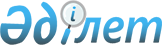 1999 жылға арналған мемлекеттік бюджетті әзірлеу үшін Қазақстан Республикасы Сыртқы істер министрлігінің бағдарламалары мен кіші бағдарламаларының тізбесін бекіту туралыҚазақстан Республикасы Үкіметінің ҚАУЛЫСЫ 1998 жылғы 18 тамыз N 781

      "1999 жылға арналған республикалық бюджет туралы" Қазақстан Республикасы Заңының жобасын әзірлеудің кейбір мәселелері туралы" Қазақстан Республикасы Үкіметінің 1998 жылғы 25 шілдедегі N 703 P980703_ қаулысының 2-тармағын орындау үшін Қазақстан Республикасының Үкіметі ҚАУЛЫ ЕТЕДІ: 

      1. Республикалық бюджеттен қаржыландырылатын Қазақстан Республикасының Сыртқы істер министрлігіне арналған бағдарламалар мен кіші бағдарламалардың тізбесі бекітілсін (қоса беріліп отыр). 

      2. Қазақстан Республикасының Сыртқы істер министрлігі:      1998 жылдың 15 тамызына дейін мерзімде Қазақстан Республикасының Энергетика, индустрия және сауда министрлігімен және Қаржы министрлігімен келісім бойынша жоғарыда аталған тізбеге сәйкес Министрліктің мемлекеттік тапсырыстарын қалыптастыру жөніндегі әдістемелік құжаттарды бекітсін;     бір айлық мерзім ішінде қолданылып жүрген нормативтік құқықтық актілерді осы қаулыға сәйкес келтіру туралы ұсыныс әзірлесін және  Қазақстан Республикасының Үкіметіне енгізсін.      Қазақстан Республикасының           Премьер-Министрі                                              Қазақстан Республикасы                                                    Үкіметінің                                             1998 жылғы 18 тамыздағы                                                 N 781 қаулысымен                                                     бекітілген  Республикалық бюджеттен қаржыландырылатын Қазақстан Республикасы Сыртқы       істер министрлігі бағдарламалары мен кіші бағдарламаларының                                  ТІЗБЕСІ __________________________________________________________________________|N |          Атауы                    |  1998 жылғы  |  1999 жылға        |  |                                   | қаржыландыру |   арналған         |  |                                   |    нысаны    | қаржыландыру       |  |                                   |              |    нысаны          |__|___________________________________|______________|____________________|1.|Жалпы сипаттағы мемлекеттік        |              |                    |  |қызмет көрсетулер                  |              |                    |  |Республикалық деңгейде әкімшілік   | Ұстауға      |Ұстауға             |  | шығыстар                          |              |                    |  |Орталық органның аппараты          |              |                    |  | Басқа елдердегі органдардың       |              |                    |  | (елшіліктердің, өкілдіктердің,    |              |                    |  | дипломаттық қызметтердің)         |              |                    |  | аппараты                          |              |                    |  |                                   |              |                    |  |Елдің саяси, сауда-экономикалық    |              |                    |  |мүдделерін қамтамасыз ету          |              |                    |  |                                   |              |                    |  |      Мемлекеттік мекемелер        |Үлестік ұстау |Үлестік ұстау       |  | ТМД-ның атқарушы хатшылығы        |Бұл да        |Бұл да              |  | ТМД- мемлекеттік ақпараттық       |Бұл да        |Бұл да              |  | агенттіктері басшыларының кеңесі  |              |                    |  | Экономикалық одақтың              |Бұл да        |Бұл да              |  |Мемлекетаралық экономикалық        |Бұл да        |Бұл да              |  |комитеті                           |              |                    |  |Интеграциялық комитет              |Бұл да        |Бұл да              |  | ТМД-ға мүше елдердің көлік        |Бұл да        |Бұл да              |  | министрлерінің көлік кеңесін      |              |                    |  |үйлестірудің атқарушы комитеті     |              |                    |  |Мемлекетаралық авиациялық          |Бұл да        |Бұл да              |  |комитет                            |              |                    |  |Мемлекетаралық Экологиялық         |Бұл да        |Бұл да              |  |кеңес                              |              |                    |  |                                   |              |                    |  |ТМД Экономикалық соты              |Бұл да        |Бұл да              |  |Парламентаралық Ассамблея          |Бұл да        |Бұл да              |  |Стандарттау, метрология және       |Бұл да        |Бұл да              |  |сертификаттау жөніндегі            |              |                    |  |мемлекетаралық кеңес               |              |                    |  |ТМД Статистикалық комитеті         |Бұл да        |Бұл да              |  |                                   |              |                    |  | ТМД Денсаулық сақтау хатшылығы    |              |                    |  |Табиғи және техногендік сипаттағы  |Бұл да        |Бұл да              |  |төтенше жағдайлар жөніндегі        |              |                    |  |мемлекетаралық кеңес               |              |                    |  |Геодезия, картография, кадастр     |Бұл да        |Бұл да              |  |және қашықтан бақылау жөніндегі    |              |                    |  |мемлекетаралық кеңес               |              |                    |  |Мұнай және газ жөніндегі           |Бұл да        |Бұл да              |  |мемлекетаралық кеңес               |              |                    |  |Гидрометерология жөніндегі         | Бұл да       | Бұл да             |  |мемлекетаралық кеңес               |              |                    |  |ТМД-ға қатысушылардың машина       |Бұл да        |Бұл да              |  |жасаудағы ынтымақтастық жөніндегі  |              |                    |  |мемлекетаралық кеңесінің хатшысы   |              |                    |  |Беларусь Республикасының,          |Үлестік ұстау |Үлестік ұстау       |  |Қазақстан Республикасының, Қырғыз  |              |                    |  | Республикасының, Ресей            |              |                    |  |Федерациясының парламентаралық     |              |                    |  |комитеті                           |              |                    |  |Халықаралық ұйымдарға қатысу       | Жарналар     |Жарналар            |  |Жауынгер-интернационалистердің     |Үлестік ұстау |Үлестік ұстау       |  |мемлекетаралық кешенді             |              |                    |  |медициналық әлеуметтік бағдарламасы|              |                    |  |Мемлекетаралық радиохабарлары      |Бұл да        |Бұл да              |  |бағдарламасы                       |              |                    |  |"Батыр Брест қамалы" мемориалдық   |Бұл да        |Бұл да              |  |кешені                             |              |                    |  |Республикалық деңгейде орындалатын |Ұстауға       |Көрсетілген         |  |мемлекеттік тапсырыстар            |              |қызметтер үшін      |  |Ғимараттарды күту және             |              |                    |  |қызметкерлердің қызметін           |              |                    |  |қамтамасыз ету                     |              |                    |4 |Білім беру                         |              |                    |  | Республикалық деңгейде орындалатын|Бұл да        |Бұл да              |  |мемлекеттік тапсырыстар            |              |                    |  |Аппараттың кадрларын қайта         |              |                    |  |даярлау                            |              |                    |__|___________________________________|______________|____________________
					© 2012. Қазақстан Республикасы Әділет министрлігінің «Қазақстан Республикасының Заңнама және құқықтық ақпарат институты» ШЖҚ РМК
				